БАШҠОРТОСТАН  РЕСПУБЛИКАҺЫ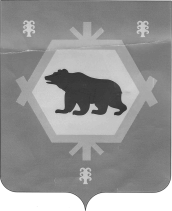 БӨРЙӘН РАЙОНЫ МУНИЦИПАЛЬ РАЙОНЫНЫҢ  ТИМЕР  АУЫЛ СОВЕТЫ  АУЫЛ  БИЛӘМӘҺЕ  СОВЕТЫ СОВЕТ СЕЛЬСКОГО ПОСЕЛЕНИЯ  ТИМИРОВСКИЙ СЕЛЬСОВЕТ МУНИЦИПАЛЬНОГО РАЙОНА БУРЗЯНСКИЙ  РАЙОНРЕСПУБЛИКИ  БАШКОРТОСТАН    КАРАР                                                                         РЕШЕНИЕ« 29 » ғинуар   2018 йыл                   № 27-25-130                            « 29 » января  2018 годаОб утверждении Плана деятельности Совета сельского поселения Тимировский  сельсовет муниципального района Бурзянский район                              Республики Башкортостан на 2018 год Руководствуясь Уставом сельского поселения Тимировский сельсовет муниципального района Бурзянский район Республики Башкортостан, регламентом Совета сельского поселения Тимировский  сельсовет, Совета сельского поселения Тимировский сельсовет муниципального района Бурзянский  район  Республики Башкортостан                                                  РЕШИЛ:  1.Утвердить План деятельности  Совета сельского поселения Тимировский сельсовет  муниципального района Бурзянский район Республики Башкортостан на 2018 год .( прилагается)2. Контроль за исполнением настоящего решения возложить на постоянные комиссии Совета сельского поселения Тимировский сельсовет муниципального района Бурзянский район республики Башкортостан.3.Данное решение обнародовать путем размещения на информационных стендах в здании администрации сельского поселения Тимировский сельсовета.Глава сельского поселения  Тимировский сельсовет                                                     Р.К.Арслангужина     